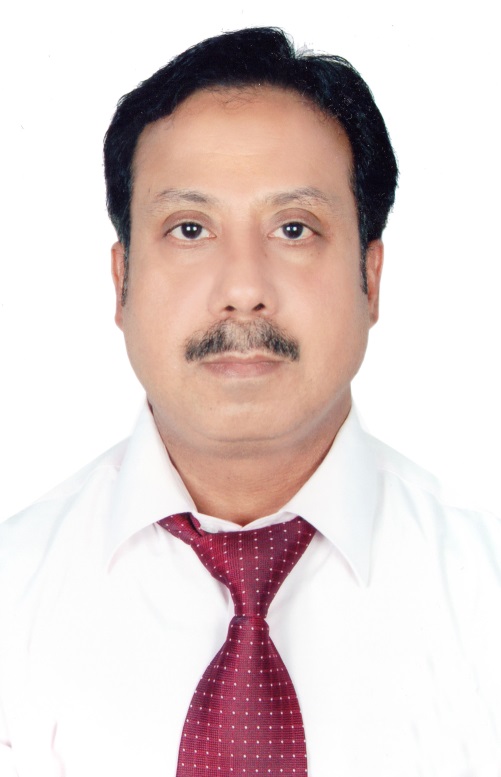 CARRIER FOCUSResult oriented, Self- directed and motivated Procurement / Purchasing Supervisor with 12 years of solid management experience in purchasing complete range of Industrial Forklift Trucks. Strong communication skills to maintain and grow relationship internally and externally with customer base through pro-active cost-saving, multilayer and cross functional areas.Now looking for a new and challenging position, one that will make best use of existing abilities and knowledge and also further my carrier and professional development.+966 567178027+966 530976321sayed.khursheed@yahoo.comkhursheed.akhter@hotmail.comlifttrucks@arcoma.comAchievement CertificatesThe Practical Sales Training Program 2013 (Fit for Change) Compact Sales Skills (Module 1 - Sales Cycle & Module 2 -Customer AttitudeWorkshop Training Program 2016 – Managing the 3C’s (Culture, Change & Communication) in Company’s Development Mapping roadmap to success.Fit for Change 2018 – International Sales Training – Fit for Change Module 5 “Advance Team Selling Skills”SUMMERY OF SKILLSB2B (Business to business) / FRU Strategies (Field replacement unit)Process DevelopmentExcel, Microsoft toolsSupply Chain managementGlobal SourcingReverse logisticsTerritory Sales Experience.Tourism – It included activities such as sightseeing and camping.Listening Intellectual and Science based Lectures.CricketSwimming.Syed MOHAMMAD khurshid akhtarPurchasing SupervisorDeen Dayal Upadhya University (DDU), Gorakhpur (UP) - India1983 - 1985BA Degree Programme (English, Pol. Science & History)Deen Dayal Upadhya University (DDU), Gorakhpur (UP) - India1985 - 1988Bachelor of LawsAll India Institute of Management Studies, Chennai, IndiaMAR 2001 – FEB 2002Diploma in Sales & Marketing – Correspondence CourseIntermediate SSCMatriculation HSCARCOMA ARABIA COMPANY LTD.   PURCHASING SUPERVISOR (Procurement/Purchasing/Import & Export/Logistics/Sales Support Executive/ Sales Coordinator/Executive SecretaryHANDLING EQUIPMENT DIVISION OF CROWN INDUSTRIAL ELECTRIC & DIESEL FORKLIFTS1st FEB 2010 – TILL PRESENTManaging Products and Material purchases of Handling Equipment Division of Industrial Forklifts – Dealership of Crown brand Electric forklifts (Indoor/Outdoor Trucks) from United States & Germany.Building relationships with Suppliers and negotiating with them for the best prices, quantities, and delivery timescales and performance measurement.Responsible for Planning, Purchasing, and Sourcing parts, finished goods, raw materials.Able to assess suppliers and vendors to meet for business needs.Processing requisitions and updating management on the status of orders.Prepare and issue Purchase Orders and Agreements.Researching, selecting, and purchasing quality products and materials.Monitor supplier performance and resolve issues and concerns.Inspect and evaluate the quality of purchased items and resolve shortcomings.Analyze Industry and demand trends and support senior management with the development and implementation of sourcing strategies.Liaises with team on preparation of Procurement service level reports and feedback on improvement suggestions.Demonstrate team spirit and time management skills necessary to achieve company and department strategic and tactical goals.Negotiate Procurement Terms and Conditions, establish cooperation agreements with suppliers.Meet on a regular basis with Internal Customers to review Procurement Service Levels (PSL) and Quality.Ensure Compliance with processes – in line with the company policies.Troubleshoots processing issues with End User (eg. Change management, cost allocation).Run SQ reviews with end users on regular basis.Tracks Order Acknowledgement and delivery of purchase orders by suppliers when required.Adherence to the approved Supplier agreements / contracts.Ensure  that Local Purchasing activities are conducted in accordance with Purchasing Procedures Ensure to prioritize and action all the customers requests and keep them updated with the status of their request.Provide Local Hands-on Supports in case of critical requests on spot purchases and emergency purchases of goods and services for the site.Ensure full compliance with HSE policies, in all aspects of the P&S activity.Follow up with Finance team to updates and maintains Open Purchase Orders until closed and paid.Lead finance and Logistics staff in resolving reception and invoice discrepancies when required.Arranging Transport of goods and Tracking Orders to ensure timely delivery.Supply chain support by working with Logistics, Warehousing and Shipping departments.Coordinating with Inventory team, management and stockrooms.Monitoring the stock quality and escalating any discrepancies to suppliers and management.Implement JIT delivery of materials to manufacturing and productive methods to achieve results. Use Lean principles to identify opportunities for improvement.Ability to work in high volume and time sensitive environment.Enhance Supplier relationships by developing and continually improving upon post-award supplier processes.Respect for the hierarchy of management by report the cases to your line manager as a first authorized person.Responsible for locally specific spot buys for orders within defined limits.Execute any additional assignment given to us by our manager.Excellent verbal and written English Communication Skills.Ability to communicate ideas effectively and professionally.Ability to work both independently and as a member of a team.Effective resolve supplier quality corrective actions.Manage sourcing of in country and out of country commodities.Responsible for exhibiting professional behavior with both internal and external business associates that reflects positively on the company and is consistent with the company’s policies and practices. Proactively establishes effective relationships and supports other in achieving high performance.Coordinating and participating in monthly quality assurance and customer satisfaction meetings.Ensuring on-going plans are in effect with key suppliers to improve performance across Quality, Cost, Logistics, Development and Management (QCLDM).Meets with suppliers and business partners to review project performance, procure to pay (P2P) opportunities, and drive continuous improvement.Demonstrating proficiency in Microsoft Office & GP software.Logistic - Import / Export Purchase Activities & SABER Certification:Communicate & Prepare SABER (CoC) documentations with conformity bodies for Import shipments.Dealing with Conformity bodies to issue Saber Shipment Certificates for Import shipments arriving at Seaport / Airport to get the consignment out from the Port.Payments arrangements of European Conformity bodies. Coordinate with Logistics, to select the best quotes from the forwarders with lower rates carriers (20ft, 40ft & LCL) as well faster Air/Sea Shipping routes for US, EU countries & Far East.Administration of Import/Export process (document requirements & execution of import/export paper works).Responsible for collecting and preparing the necessary paperwork for various import and export activities.Ensure International Shipping Documents are completed correctly i.e. Certificate of Origin, Bill of Lading, Commercial Invoices, Shipment Certificate & Packing Lists.Familiar with international trade regulations / Inco-terms – EXW, FOB, FCA, CIF & CFR.Checking Customs broker’s invoices & Custom Duties for accuracy.Preparing documents for ocean and air freights for customs clearance.Remarkable experience in import documents.Thorough knowledge of import/export procedures, terminology and documentation.Proficiency in SAP system, Word & Excel. Ensure international shipping documents, BLs are completed correctly.Extensive knowledge of shipping and receiving and compliance documents.Maintain strong lines of communication with both inter- departments and external vendors/clients.Sales Support Executive/Sales Coordinator/        Executive Secretary :As Sales Support Executive, I have many duties i.e. provide assistance to the Sales Team to ensure customers are satisfied with the sales department’s performance.I am doing complete clerical and administrative duties for the sales team, like Scheduling appointments, answering customers’ questions and informing customers of their order status.Answer all customers email inquiries promptly to resolve any complaint or issues while maintaining customer satisfaction.Support Sales staff by completing and processing orders and keeping senior staff informed of any issues with delivery.Ensure the sales team is on track to meet month-end goals and share innovative lead generating ideas.Provide all necessary data to senior management upon request and coordinate meetings between departments.Make travel arrangements for the sales team and the senior support staff when needed. 